Rana			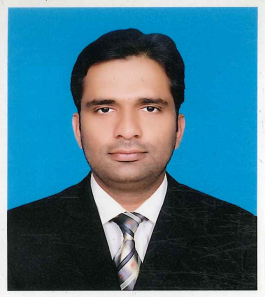 C/o-Cell: +971505891826Email: rana.190989@2freemail.com  Professional Experience: iCELL Telecom LLC		Mar 2016 – Feb 2017 SME Sales Consultant Corporate Sale of telecom products and services B2B.Formation of new business relationship with company owners though proper consultation and presentation to provide maximum benefits.Applying new sales strategies by using ‘Digital Marketing’ tools to increase sales. Telemarketing, in-person cold calls, networking and referrals are being used to develop new customer data and also use of existing data. Worked on Customer Retention ‘a key factor’ to get more business by giving better customer care and problem solution.Market analysis and development to enhance business by locating, defining, negotiating, and closing business leads.Use of time management, technology and prioritization skills to manage a territory for business development. Maintain and update sales database and CRM, including all activities, and completing administrative work and info of competitors products as well.Maintaining effective communication within the company to maintain a sense of teamwork, enthusiasm, pride, and quality workmanship.Leading and training other members of the team and achieving personal and company objectives. Samsons Communications LLC	Dec 2013 – Dec 2015Sales Executive Professionally and effectively employs sales skills to achieve sales targetsAttracts potential customers by answering product and service questions; suggesting information about other products and servicesIncrease the level of sales and business mix from individual clients Effective communication and customer services with clients Maintain and accurate knowledge of products and competitor products.Resolves product or service problems by clarifying the customer's complaint.Selecting and explaining the best solution to solve the problem. Development of proposals in response to customer RFPsManage and update accurate Sales database and clients details Generating revenues and on-time target completionEducation:  MBA (Marketing)					2012-2013 University of Wales, Cardiff, UK PGD in Business Management EBMA UK		2010-2011 HSSC Govt College of Science LHR PK 		2000-2003Skills and TrainingsStrong communication and interpersonal & intercultural skills Capable of doing mental and professional works and problem solving Ability to work independently and with the team in any type of circumstancesVery friendly with customers and colleaguesAbility to build up a strong relation with the customersStrong product knowledge, customer services and managementFlexible enough to adjust myself in any type of environmentAbility to get extra and quality business for my organizationMicrosoft Office, CRM, SAP, SNAP Programmes Hazard Management & Emergency Response STMDoor Supervisor (SIA) Level 2 and Health & Safety HABCTwo month internship in Ittehad Chemicals Ltd Lahore(Management, Production and Quality Maintenance) Personal Info & Reference Married / DOB: June 1985/ Driving License Dubai UAE:  LMV/ Current Status: Visit Visa Residence UAE, Non Smoker, Good HealthLike International relations, Internet surfing, Reader, Cricket, Adventurous  